Payment Detail by Client Report (DI)Payment Detail by Client Report (DI) – Input screen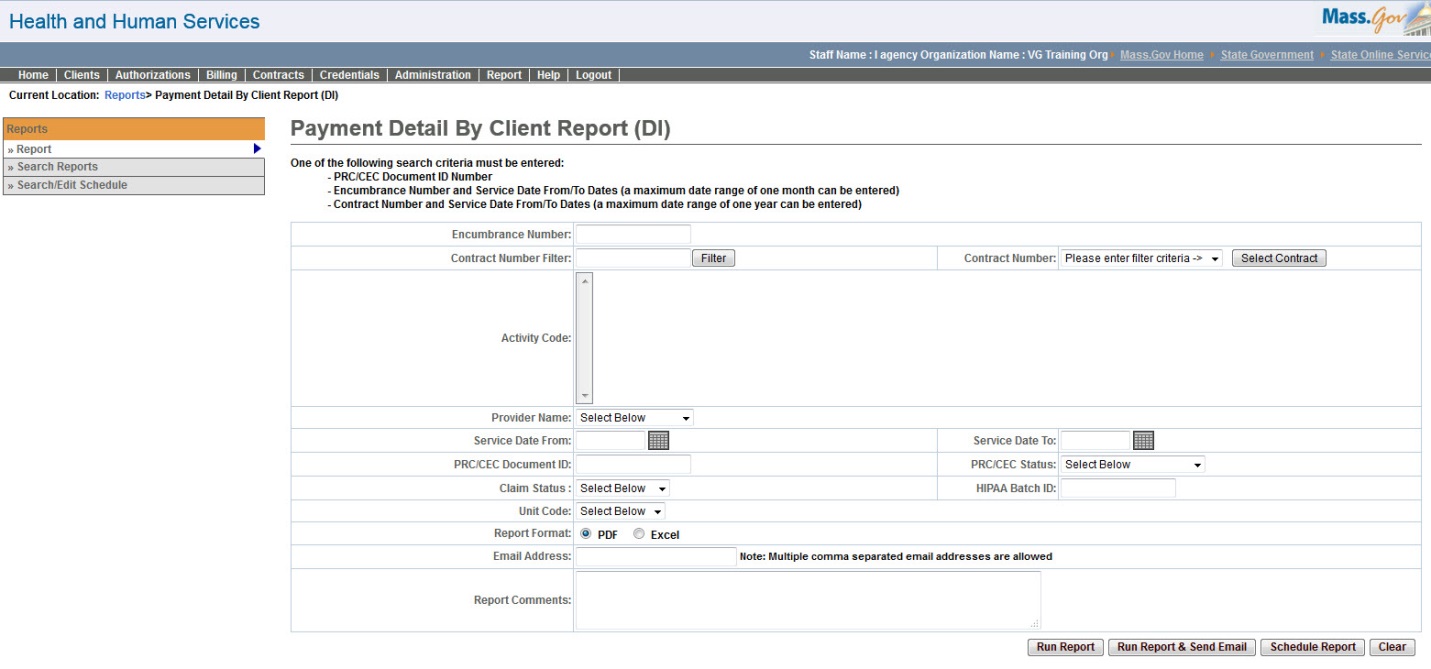 Payment Detail by Client Report (DI) – Output screen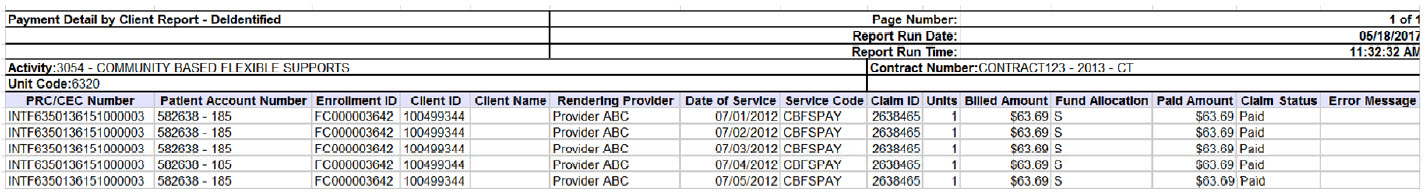 Report Description Provides the list of clients that have been paid through a single Payment file along with their Billed/Paid amounts (without the client PII information).Report BenefitThis report allows a user to retrieve payment information per client (without client PII data) based on either of the criteria's:Each Payment fileMaster contract and service datesVendor contract number and service datesHence the user can retrieve billed and paid amounts for each client (without client PII data) based on the above mentioned criteria's.Required ParametersPRC/CEC Document ID NumberOREncumbrance Number Service Date From/To Dates (a maximum date range of one month can be entered)
ORContract Number Service Date From/To Dates (a maximum date range of one year can be entered)SchedulingYes Agency RolesUR Reports (DI)Provider RolesNA Operation RolesN/AThis information is provided by the Virtual Gateway within Health and Human Services.